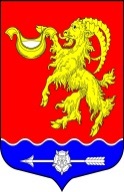 Местная администрация муниципального  образования Горбунковское сельское поселение муниципального образования Ломоносовского муниципального района Ленинградской областиПОСТАНОВЛЕНИЕ «Об организации пожарно-профилактической работы по проведению противопожарной пропаганды на территории Горбунковского сельского поселения»В соответствии с Федеральными законами от 06.10.2003 № 131-ФЗ «Об общих принципах организации местного самоуправления в Российской Федерации», от 21.12.1994 № 69-ФЗ «О пожарной безопасности», местная администрация МО Горбунковское сельское поселения Ломоносовского муниципального района Ленинградской области,                                                 ПОСТАНОВЛЯЕТ:Утвердить Положение «Об организации пожарно-профилактической работы по проведению противопожарной пропаганды» на территории Горбунковского сельского поселения Ломоносовского муниципального района согласно приложению № 1.Утвердить план мероприятий по активизации пожарно-профилактической работы в границах Горбунковского сельского поселения Ломоносовского муниципального района согласно приложению № 2.Постановление вступает в силу со дня его официального опубликования.Контроль за исполнением настоящего постановления оставляю за собой. И.о. главы местной администрацииМуниципального образованияГорбунковское сельское поселение                                                                                 П.А.РушПриложение № 1к постановлению местной администрации МО Горбунковское сельское поселениеот 30.04.2021 г. №104ПОЛОЖЕНИЕо порядке организации и проведения пожарно-профилактической работы в жилом секторе и на объектах с массовым пребыванием людей в границах муниципального образования Горбунковское сельское поселениеI.	Общие положения1. Положение о порядке проведения противопожарной пропаганды населения Горбунковского сельского поселения мерам пожарной безопасности определяет цели, задачи, порядок и периодичность проведения противопожарной пропаганды населения мерам пожарной безопасности.2. Основными целями проведения противопожарной пропаганды населения мерам пожарной безопасности и проведения противопожарной пропаганды являются:2.1. снижение количества пожаров и степени тяжести их последствий;2.2. совершенствование знаний населения в области пожарной безопасности.3. Основными задачами в сфере проведения противопожарной пропаганды населения сельского поселения являются:3.1. совершенствование знаний и навыков населения по организации и проведению мероприятий, направленных на предотвращение пожаров, порядку действий при возникновении пожара, изучению приемов применения первичных средств пожаротушения;3.2. повышение эффективности взаимодействия Горбунковского сельского поселения, организаций и населения в сфере обеспечения пожарной безопасности;3.3. совершенствование форм и методов противопожарной пропаганды;3.4. оперативное доведение до населения информации в области пожарной безопасности;3.5. создание условий для привлечения граждан на добровольной основе к деятельности по предупреждению и тушению пожаров, а также участия населения в борьбе с пожарами.Профилактика пожаров - совокупность превентивных мер, направленных на исключение возможности возникновения пожаров и ограничение их последствий;Противопожарная пропаганда - целенаправленное информирование общества о проблемах и путях обеспечения пожарной безопасности, осуществляемое через средства массовой информации, посредством издания и распространения специальной литературы и рекламной продукции, устройства тематических выставок, смотров, конференций и использования других, не запрещенных законодательством Российской Федерации форм информирования населения. Противопожарную пропаганду проводят работники администрации Горбунковского сельского поселения, а также руководители учреждений и организаций.II. Организация противопожарной пропаганды1. Местная администрация Горбунковского сельского поселения проводит противопожарную пропаганду посредством:1.1. изготовления и распространения среди населения противопожарных памяток, листовок;1.2. изготовления и размещения социальной рекламы по пожарной безопасности;1.3. организации конкурсов, выставок, соревнований на противопожарную тематику;1.4. привлечения средств массовой информации;1.5. размещение информационного материала на противопожарную тематику на официальном сайте администрации Горбунковского сельского поселения в сети Интернет.2. Учреждениям рекомендуется проводить противопожарную пропаганду посредством:2.1. изготовления и распространения среди работников организации памяток и листовок о мерах пожарной безопасности;2.2. размещения в объектах муниципальной собственности (здравоохранения, образования, культуры) уголков (информационных стендов) пожарной безопасности.Ш. Порядок проведения противопожарной пропаганды1. Функции организации противопожарной пропаганды на территории Горбунковского сельского поселения, возлагаются на администрацию Горбунковского сельского поселения.2. Местная администрация Горбунковского сельского поселения, с целью организации пропаганды: 2.1. осуществляет взаимодействие и координирует деятельность организаций, в том числе различных общественных формирований, и граждан;2.2. информирует население о проблемах и путях обеспечения первичных мер пожарной безопасности;2.3. осуществляет методическое сопровождение деятельности по обучению населения мерам пожарной безопасности;2.4. в пределах своей компетенции контролирует реализацию на территории муниципального образования требований нормативных правовых актов, регламентирующих деятельность по противопожарной пропаганде.3. Для организации работы по пропаганде мер пожарной безопасности на территории Горбунковского сельского поселения назначается ответственное должностное лицо. 4. Противопожарная пропаганда, как правило, проводится за счет средств Горбунковского сельского поселения.                                                                                                               Приложение № 2к постановлению местной администрации МО Горбунковское сельское поселениеот 30.04.2021 г. № 104ПЛАНмероприятий по активизации пожарно-профилактической работы в границах Горбунковского сельского поселения Ломоносовского муниципального района Привлекать к работе по обучению мерам пожарной безопасности руководителей учреждений.      Срок исполнения: постоянно.      Исполнитель: местная администрация МО Горбунковское сельского поселения.Распространение буклетов, памяток по обучению населения правилам пожарной безопасности, действиям в случае пожара.       Срок исполнения: постоянно.       Исполнитель: местная администрация МО Горбунковское сельское поселение.Организовать обучение правилам пожарной безопасности одиноких, престарелых граждан.       Срок исполнения: ежеквартально.       Исполнитель: местная администрация МО Горбунковское сельское поселение, совместно с центром социального обслуживания населения на дому.«30»  апреля  2021 года                                        № 104